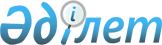 Мәслихаттың 2014 жылғы 14 наурыздағы № 258 "Азаматтардың жекелеген санаттарына дәрілік заттарды қосымша беру туралы" шешіміне толықтырулар енгізу туралы
					
			Күшін жойған
			
			
		
					Қостанай облысы мәслихатының 2016 жылғы 5 қаңтардағы № 485 шешімі. Қостанай облысының Әділет департаментінде 2016 жылғы 28 қаңтарда № 6192 болып тіркелді. Күші жойылды - Қостанай облысы мәслихатының 2018 жылғы 23 мамырдағы № 265 шешімімен
      Ескерту. Күші жойылды - Қостанай облысы мәслихатының 23.05.2018 № 265 шешімімен (алғашқы ресми жарияланған күнінен кейін күнтізбелік он күн өткен соң қолданысқа енгізіледі).
      "Халық денсаулығы және денсаулық сақтау жүйесі туралы" 2009 жылғы 18 қыркүйектегі Қазақстан Республикасы Кодексінің 9-бабы 1-тармағының 5) тармақшасына сәйкес Қостанай облыстық мәслихаты ШЕШІМ ҚАБЫЛДАДЫ:
      1. Мәслихаттың 2014 жылғы 14 наурыздағы № 258 "Азаматтардың жекелеген санаттарына дәрілік заттарды қосымша беру туралы" (Нормативтiк құқықтық актiлердi мемлекеттiк тiркеу тiзiлiмiнде № 4577 тiркелген, 2014 жылғы 18 сәуірде "Әдiлет" ақпараттық-құқықтық жүйесiнде жарияланған) шешіміне мынадай толықтырулар енгізілсін:
      1-тармақ мынадай мазмұндағы төртінші және бесінші абзацтармен толықтырылсын:
      "Тобрамицин" препараты, ингаляцияға арналған ерітінді, 300 миллиграмм 5 миллилитр, муковисцидозбен ауыратын азаматтарға;
      "Третиноин" препараты, капсула, 10 миллиграмм, онкологиямен ауыратын азаматтарға.".
      2. Осы шешім алғашқы ресми жарияланған күнінен кейін күнтізбелік он күн өткен соң қолданысқа енгізіледі.
      КЕЛІСІЛДІ
      "Қостанай облысы әкімдігінің
      денсаулық сақтау басқармасы"
      мемлекеттік мекемесінің басшысы
      ______________ О. Бекмағамбетов
					© 2012. Қазақстан Республикасы Әділет министрлігінің «Қазақстан Республикасының Заңнама және құқықтық ақпарат институты» ШЖҚ РМК
				
      Сессия төрағасы

И. Вечтейн

      Қостанай облыстық
мәслихатының хатшысы

С. Ещанов
